Департамент образования администрации Кстовского муниципального районаМБОУ СШ №6 с кадетскими классамиУтверждена приказом№ 116 от 01.06.2018 г.Программа летнего лагеря с дневным пребыванием «Русские витязи»«Место, где мне хорошо!»Срок реализации программы: 14 дней.Возраст участников: 7-10 лет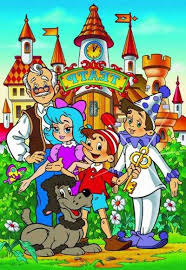 Кстово, 2018 год.ОглавлениеИнформационная карта программы: 3-5Нормативно-правовое обеспечение программы: 6-7Пояснительная записка: 8-9Механизм реализации программы:10Календарно- тематическое планирование:11-17Психолого-педагогическое сопровождение в лагере: 18-20Ожидаемые результаты: 20Кадровое обеспечение: 20-21Материально-техническое оснащение лагеря: 22Обеспечение охраны жизни и здоровья воспитанников лагеря: 22-23ИНФОРМАЦИОННАЯ КАРТА ПРОГРАММЫНОРМАТИВНО – ПРАВОВОЕ ОБЕСПЕЧЕНИЕ ПРОГРАММЫФедеральный уровень:1. Закон от 21.012.2012 №273-ФЗ «Об образовании в РФ»2. ФГОС НОО, ООО3. Государственная программа «Патриотическое воспитание граждан Российской Федерации на 2016-2020 годы»4. Федеральный закон « Об основных гарантиях прав ребенка в Российской Федерации» от 24. 07. 1998 г. № 124 – ФЗ;5. СанПиН 2.4.4.2599-10 «Гигиенические требования к устройству, содержанию и организации режима работы в оздоровительных учреждениях с дневным пребыванием детей в период каникул».6. Федеральный закон от 29.12.2010 № 436-ФЗ "О защите детей от информации, причиняющей вред их здоровью и развитию"7. Федеральный закон от 24.06.1999 № 120-ФЗ "Об основах системы профилактики безнадзорности и правонарушений несовершеннолетних"8. Постановление Правительства РФ от 25.04.2012 № 390 "О противопожарном режиме"9. Гигиенические требования к срокам годности и условиям хранения пищевых продуктов СанПиН 2.3.2.1324-03 (утв. постановлением Главного государственного санитарного врача РФ от 22.05.2003 № 98)10. Правила организованной перевозки группы детей автобусами (утв. постановлением Правительства РФ от 127.12.2013 № 1177)11. Письмо министерства здравоохранения и социального развития РФ от 14.11.2011 № 18-2/10/1-7164 "О типовом положении о детском оздоровительном лагере"12. Письмо Федеральной службы по надзору в сфере защиты прав потребителей и благополучия человека от 15.06.2011 № 01/7310-1-32 "О требованиях к организации питания детей в летних оздоровительных учреждениях"13. Письмо Министерства образования и науки РФ от 14.04.2011 № МД-463/06 "О рекомендациях по организации детского оздоровительного отдыха"Региональный уровень:14. Постановление Правительства Нижегородской области от 25.03.2009 № 149 "Об организации отдыха, оздоровления и занятости детей и молодежи Нижегородской области" (С изменениями)15. Положение об областном смотре-конкурсе «Лучший лагерь Нижегородской области по организации отдыха, оздоровления, занятости детей и молодежи».Муниципальный уровень:16. Положение о муниципальном этапе смотра-конкурса «Лучший лагерь Кстовского района по организации отдыха, оздоровления, занятости детей и подростков».Школьный уровень:17. Комплексная целевая программа развития школы «Школа творческого сотрудничества»18. Программа развития воспитательной системы школы «Школа – центр воспитания юного гражданина России»19. Положение о лагере с дневным пребыванием «Русские витязи»20. Функциональные обязанности сотрудников лагеря21. Программа лагеря с дневным пребыванием «Русские витязи» «Главное – быть человеком»22. Инструкции по охране жизни и здоровья воспитанников лагеря и охране труда сотрудниковПояснительная записка. Летний лагерь - это  место, где есть возможность продолжить решение воспитательных  задач, поставленных в начале учебного года и нашедших отражение в воспитательной системе школы «Школа – центр воспитания гражданина России». Одной из главных задач работы с детьми и подростками в данном направлении является профилактика асоциального поведения, воспитание ценностного отношения к миру, людям, самому себе. Именно эта задача и поставлена во главу в проекте «Место, где мне хорошо!»В течение смены воспитанники лагеря вместе со сказочными героями буду искать такие места, встречаясь на пути с различными сложными ситуациями, размышляя о  том, что же делает то или иное место хорошим, приятным для пребывания. Вместе с детьми в «путешествие» отправятся и родители, только делать это они будут заочно, через «Дневник» лагерной смены. В нем дети и родители буду делать записи о впечатлениях от мероприятий, отвечать на вопросы, делиться воспоминаниями о местах, где им было хорошо. Таким образом, основная идея программы направлена на  профилактику асоциального поведения детей через смену эмоционального состояния в строну позитивного, через использование творческого потенциала обучающихся,  исследование тех мест, где людям бывает хорошо.Детям важно понять,  что, кто, каким образом делает место приятным для пребывания (зависимая позиция), что сам человек может сделать, чтобы то или иное место приносило радость (выход из зависимой позиции). Зачем человеку, особенно ребенку знать о месте, где ему хорошо, быть в этой теме?Когда человек задаёт себе этот вопрос, он начинает вспоминать конкретные места как территории, людей с их определенными качествами, события, которые с ними связаны. Во время этого процесса человека (ребенка) охватывают приятные ощущения, чувства, меняется эмоциональный фон. Внутри появляются «невидимые» опоры, которые могут быть полезны в трудных жизненных ситуациях.Есть еще задача- сделать лагерь местом, где детям будет хорошо, где по –возможности будут удовлетворены его потребности в безопасности, принятии, принадлежности группе сверстников, значимости. Для этого в лагере взрослым необходимо проявлять те качества, которые могут сделать это пребывание приятным. Поиск «хорошего места в жизни» - это работа в нескольких направлениях:- поиск мест как территорий;- поиск людей и их качеств, которые позволяют людям испытывать положительные эмоции, удовлетворять свои базисные потребности (в безопасности, признании, принятии и т. д)- работа над поиском собственных качеств и навыков, которые позволяют в любом месте чувствовать себя хорошо.Цели:Организация летней занятости детей.Личностный рост воспитанников лагеря.Оптимизация детско- родительских отношений.Задачи:Создать благоприятную, психологически безопасную среду для воспитанников лагеря;Включить в процесс реализации программы родителей воспитанников лагеряОбеспечить психолого- педагогическое сопровождение реализации программы.Использовать творческий потенциал воспитанников для реализации программыМеханизм реализацииОсновным механизмом реализации программы является   вовлечение  воспитанников лагеря в  творческий процесс  с элементами театрализации, беседами на заданную тему, подготовку и защиту творческих заданий, заполнение Дневиков- пропусков.Организовывать и сопровождать данный процесс будут сотрудники психолого- педагогической службы школы. Ими будут вместе с воспитанниками старших отрядов создаваться и проигрываться мини- спектакли, задающие темы данного и следующего дня. Воспитатели в отрядах в этой тематике работают с детьми, выполняют задания и потом их защищают.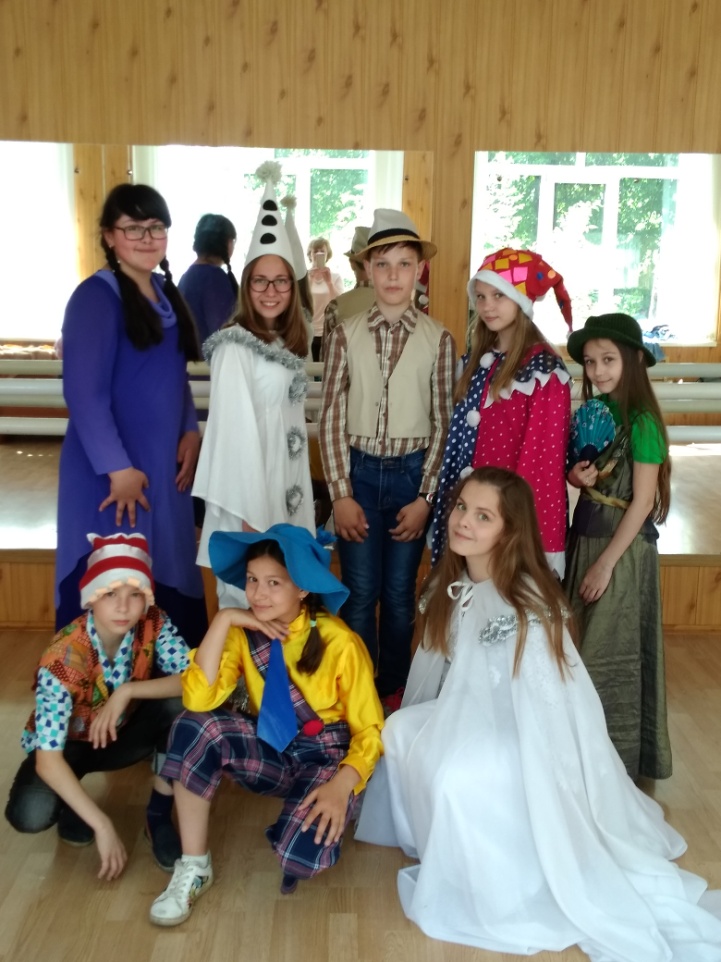 Психолого- педагогическое сопровождение процесса реализации программы.Данную деятельность в лагере будет осуществлять весь педагогический состав лагеря при сопровождении сотрудников психолого- педагогической службы школы. Основная деятельность по сопровождению будет направлена на профилактику негативных эмоциональных состояний воспитанников, случев дезадаптации, в итоге – на  профилактику асоциального поведения. Каким же образом данная программа и её содержание будут работать на профилактику?Для этого необходимо вспомнить, что же это такое?  Это научно обоснованная, своевременная деятельность, направленная на предотвращение  возможных отклонений в поведении и развитии личности детей и подростков. Здесь важно также понимать, что профилактической может считаться та деятельность, которая направлена на устранение возможных причин отклоняющегося поведения, следствием которого могут быть неблагоприятное социальное развитие, нарушение социализации. Причиной этого может быть наличие у детей  неблагоприятной среды воспитания, существующей в семье.Первый маленький социум (среда), где ребенок приобретает навыки адаптивного поведения – это семья. Именно в ней ребенок узнаёт, «что такое хорошо  и что такое плохо», как можно и нужно вести себя в обществе людей, как устанавливать дружеские связи, как разрешать конфликты. Ребенок составляет мнение о себе, формируется его самооценка, нравственные установки, ценности. Это первое из мест, где ему должно быть хорошо.Если семья, в которой происходит развитие ребенка, не обеспечивает ребенка необходимым набором качеств для успешной социализации, то подрастая, выходя в социум, дети  не очень понимают, и умеют к нему приспосабливаться. Например, в классе детям не очень удается устанавливать дружеские связи, вливаться в класс, группу, у них очень долго проходит адаптация к новым условиям. Эту потребность они могут удовлетворять, примыкая к асоциальным компаниям, в которых дети и подростки сближаются через совершение правонарушений, употребление ПАВ.Предполагается, что в летнем лагере данная проблема будет решаться  следующим образом.Летний лагерь и отряд, в котором будет пребывать ребенок – это тоже «маленькая семья», социум, где можно, при  грамотном подходе,  восполнить пробелы в процессе социализации. Оказываясь в таком месте, ребенок проявляет все качества, которые он усвоил в семье. Воспитателю важно вовремя заметить детей, которые демонстрирую признаки дезадаптации, имеют сложности  с вхождением в коллектив отряда  и, применив свои знания, привлекая специалистов – психологов,  по возможности сделать отряд местом, где бы ему было  хорошо. Где ребенок приобретет новый опыт общения со сверстниками, со взрослыми, научится выстраивать отношения, выполнять роль, отведенную ему в отряде.Путешествуя вместе со сказочными героями, дети усвоят, что для того, чтобы было хорошо в любом месте, нужно иметь или развивать в себе следующие человеческие качества:- честность, порядочность- умение слушать и грамотно говорить- умение управлять своими эмоциями- умение выстраивать отношения с другими людьми- умение прощать- умение трудиться и др.2. В процесс реализации программы лагеря также будут вовлечены родители.  В начале смены в лагере запланировано проведение родительского собрания по теме: «Роль семьи в профилактике асоциального поведения  и формировании навыков адаптивного поведения детей и подростков». Основное содержание выступлений будет направлено на мотивирование родителей на совместную работу с детьми по осмыслению и выполнению заданий на каждый день.  Кроме того, родителям воспитанников предлагается вместе с детьми проживать и осмысливать каждый день лагеря, его тему, задания. Предполагается, что совместная деятельность детей и родителей должна оптимизировать их отношения, внести в них такие составляющие как доверие, тепло , опыт приятного сотрудничества. Все это должно способствовать вырабатыванию у детей навыков адаптивного поведения и профилактировать проявления асоциальности.Ожидаемые результаты- получение внутренних опор, позволяющих пережить трудные ситуации, преодолеть негативные переживания;- понимание собственной ответственности за создание той или иной атмосферы места пребывания. - смена эмоционального фона в отношениях (в сторону позитивного)КАДРОВОЕ ОБЕСПЕЧЕНИЕ.Педагогический коллектив лагеря формируется из числа штатных сотрудников школы: учителей, педагогов дополнительного образования, вожатых школы, социальных педагогов, психолога, библиотекаря), а также из числа сотрудников учреждений и организаций межведомственного взаимодействия: врач психиатр-нарколог, сотрудник ОВД - руководитель практики кадет правовых классов, сотрудник ГИБДД, инспектор ОДН, фельдшер детской поликлиники. В соответствии с Положением о лагере с дневным пребыванием штатное расписание будет таким:1. Начальник лагеря – учитель-стажист, с опытом педагогическойработы не менее 5 лет, квалификационная категория – первая.2. Методист-   начальник отдела психолого - педагогического сопровождения.3. Воспитатели – учителя начальных классов (работа с младшими воспитанниками); учителя 2,3 ступеней обучения (работа с воспитанниками среднего и старшего возраста). Все воспитатели имеют опыт работы по классному руководству.4. Вожатые – из числа штатных вожатых школы.5. Руководители кружков – из числа педагогов дополнительного образования школы и учреждений дополнительного образования (при необходимости)6. Библиотекарь – заведующая школьной библиотекой7. Психолого-педагогическая служба школы (психолог, социальный педагог, врач-психотерапевт)8. Музыкальный работник – учитель музыки школы9. Руководители физвоспитания – учителя физической культуры школыПрограмма предусматривает систему подготовки сотрудников школы к работе в лагере через семинарские занятия, как в течение мая, так и в течение лагерных смен по следующим темам:1) Должностные инструкции сотрудников пришкольного лагеря с дневным пребыванием2) Охрана труда и безопасность жизнедеятельности детей и подростков в лагере3) Санитарно-эпидемиологические нормы и правила в организации питания и быта воспитанников лагеря4) Особенности программы деятельности лагеря и ее реализация в отрядах.5) Вопросы психологического характера:- особенности выстраивания взаимоотношений с воспитанниками лагеря;- стратегия поведения в конфликтной ситуации.Ниже приведенная таблица демонстрирует процесс психолого-педагогического сопровождения в школе и лагере на основе межведомственного сотрудничества и социального партнерства ППС школы.МАТЕРИАЛЬНО-ТЕХНИЧЕСКОЕ ОСНАЩЕНИЕ ЛАГЕРЯТехнически оснащенная, хорошо оформленная эстетически, с комфортным микроклиматом школа стала привлекательной для молодых специалистов, в том числе системы дополнительного образования, а также и родителей не только микрорайона школы, но города и района. Все эти возможности в полной мере используются в организации лагеря с дневным пребыванием.В результате успешной реализации предыдущей программы развития «Школа комфортной образовательной среды» авторитет школы значительно вырос. Школа стала социокультурным центром: полностью оснащенный спортзал, тренажерный зал, малый борцовский зал; красивый, технически оборудованный актовый зал, танцевальный класс, сенсорная комната, кабинет дорожной безопасности, мобильный автогородок, стадион с силовым городком, детскими площадками; учебные кабинеты, которые используются в лагере, оборудованы в соответствии с современными требованиями: интерактивное оборудование, программное обеспечение, высокоскоростной Интернет. Все это позволяет не только создать комфортные условия пребывание в лагере, но и создать широкую сеть кружков и секций лагеря.ОБЕСПЕЧЕНИЕ ОХРАНЫ ЖИЗНИ И ЗДОРОВЬЯ ВОСПИТАННИКОВ ЛАГЕРЯОхрана здоровья и жизни воспитанников лагеря – необходимое условие реализации предлагаемой программы. Здание школы, территория, прилегающая к ней, обеспечены следующими средствами предупреждения чрезвычайных ситуаций:- видеонаблюдение (внутреннее и внешнее);- ограждение по периметру школы;- система ограничения доступа в здание (видеодомофон, вахтер);- пожарная сигнализация и система оповещения и управления эвакуацией;- система передачи сигнала тревоги «Пожар» в городскую пожарную часть («Стрелец – мониторинг», кнопка быстрого реагирования, громкая связь);- все помещения оборудованы огнетушителями.В школе разработана комплексная программа по обеспечению безопасности образовательного процесса, на основе которой ведется работа по охране жизни и здоровья в лагере с дневным пребыванием «Русские витязи».Выполнение санитарно-гигиенических требований к содержанию помещений лагеря и особо пищеблоку и приготовлению пищи – наиважнейший вопрос контроля, который осуществляется начальником лагеря, фельдшером.Пищеблок оборудован в полном объеме, ведется очистка воды, все сотрудники пищеблока (и лагеря в целом) проходят полный медицинский осмотр.Предоставляемые продукты ООО «Народный» сертифицированы, принимаются к производству после тщательной проверки. Ведется вся необходимая документация в соответствии с требованиями СанПин.Не менее важным вопросом в обеспечении безопасности лагеря является информационная безопасность: все компьютеры защищены контентной фильтрации типа SkyDNS. Работа детей с компьютерами в сети Интернет контролируется воспитателями, в том числе через ограничение во времени.Психологическая безопасность в лагере обеспечивается через систему групповой, индивидуально-групповой деятельности с воспитанниками лагеря, которые ведут сотрудники ППС школы и ПТК «Семья» по развитию таких качеств, как толерантность, а также коррекции психо-эмоциональной сферы.Работа психологов с воспитанниками лагеря выстраивается на основе согласования с родителями.Помещения школы, территории, стадиона, детского городка оборудованы в соответствии с требованиями безопасности, что исключает возможности детского травматизма. С целью предупреждения травматизма и ДТП с участием воспитанников лагеря проводятся профилактические мероприятия с участием сотрудников ГИБДД, ОДН.Полное название              программыПрограмма организации летнего отдыха, занятости и оздоровления детей  « Место, где мне хорошо!».Руководитель                программыВащанова Г.В., директор школы, высшая квалификационная                          категория, отличник просвещения РСФСР.Территория, представившая программуг. КстовоНазвание проводящей организацииДепартамент образования администрации Кстовского муниципального района Муниципальное бюджетное общеобразовательное учреждение «Средняя школа №6 с кадетскими классами» г. КстовоТелефон/факс8(831)4525869Форма проведенияЛагерь с дневным пребываниемЦель программыСоздание максимально благоприятных условий для разностороннего, духовно-нравственного, социального развития личности ребенка, через творческое погружение во внутренний мир человека, в период летних каникул в условиях лагеря с дневным пребыванием.Специализация программыХудожественно-эстетическая. Социально - педагогическая.Сроки проведения 04.06.18 – 22.06.18Место проведенияМуниципальное бюджетное образовательное учреждение «Средняя школа №6 с кадетскими классами»Официальный язык программыРусскийОбщее количество участников1 смена –  108 детейУсловия участия в программеЗаявления родителей, желание обучающихся.Условия размещения участниковКабинеты, стадион, силовой городок, площадка для мини-футбола, комбинированная спортивная площадка, детская площадка, спортивный зал, тренажерный зал, танцевальный зал, сенсорная комната, актовый зал, столовая.Краткое содержание программыПрограмма  лагеря с дневным пребыванием «Место, где мне хорошо» рассчитана на детей в возрасте 7-10 лет.В течение смены воспитанники лагеря вместе со сказочными героями буду искать места, где может быть хорошо, встречаясь на пути с различными сложными ситуациями, размышляя о  том, что же делает то или иное место хорошим, приятным для пребывания. Вместе с детьми в «путешествие» отправятся и родители, только делать это они будут заочно, через «Дневник» лагерной смены. В нем дети и родители буду делать записи о впечатлениях от мероприятий, отвечать на вопросы, делиться воспоминаниями о местах, где им было хорошо.История осуществления программыПрограмма « Место, где мне хорошо» является логическим продолжением программ прошлых лет. В содержании каждой из  предыдущих  программ прослеживается общая идея необходимости создания оптимальных условий и деятельности для саморазвития, самопознания и самосовершенствования личности ребенка в соответствии с его возрастом,  психологическими особенностями, а также для нравственного, физического и психологического оздоровления детей и подростков.В 2009 году программа лагеря «Дом дружбы» по итогам районного смотра  была признана победительницей.В 2010 году программа «Каникулы – время роста» участвовала в областном конкурсе «Лучший лагерь Нижегородской области». По итогам конкурса программа «Каникулы – время роста» заняла 1 место в номинации «Лагеря с дневным пребыванием», а также программа лагеря была представлена на Всероссийский конкурс организаторов летнего отдыха в г. Анапе, где стала Лауреатом.В 2012 года по итогам районного конкурса Программ летнего отдыха и оздоровления детей и подростков программа «Маленькая страна больших надежд» заняла 1 место в номинации «Профильный лагерь с дневным пребыванием» и была  отправлена на областной конкурс , где  получила высокую оценку членов областного координационного совета.Директору школы Ващановой Г.В. вручили Почетный диплом губернатора за многократную плодотворную деятельность в организацию оздоровления и занятости детей и подростков в период летних каникул.В 2013 году программа «Путешествие в Королевство Кривых зеркал» заняла 1 место в районном конкурсе программ лагерей с дневным пребыванием.В 2014 году  программа «О, Русь, взмахни крылами!»  стала призёром районного конкурса  программ лагерей с дневным пребыванием.В 2015 году была успешно реализована программа «Территория воспитания души», по профилактике негативных эмоциональных состояний воспитанников лагеря через их психолого-педагогическое сопровождение в ситуациях выбора, преодоления препятствий. Данная программа способствовала укреплению и сохранению нравственного, духовного, эмоционального, физического здоровья детей и подростков.В 2016 году программа  «Школа юного гражданина и патриота» стала участником районного конкурса программ лагерей с дневным пребыванием. Содержание программы способствовало развитию в детях и подростках таких качеств, как стремление к знаниям, самопознанию, развитию творческих начал в личности ребенка, и особенно-стремлению к духовному и физическому совершенствованию, ведению здорового образа жизни, развитию жизненно необходимых компетентностей и качеств юного гражданина.Через реализацию программы лета-  2017 г «Главное – быть человеком» и  проекта «Необычайные приключения на киностудии «Калейдоскоп чудес»:  течение летнего периода  была продолжена  работа по  формированию ценностного отношения к миру, людям, самому  себе через творческую деятельность с использованием  методов театрального и кино- искусства.Календарно- тематическое планирование.Календарно- тематическое планирование.Календарно- тематическое планирование.Календарно- тематическое планирование.Сказочный герой и место, которое мы с ним посещаем или защита домашних заданийЗадание в отряды(что дети могут сделать, чтобы это место было приятным и хорошим?)Задание для работы в Дневнике - пропускеФизкультурно- оздоровительные и развлекательные мероприятия в лагере4.06.18 4.06.18 4.06.18 4.06.18 Встреча с Незнайкой и сказочными героями,прибывшими на «Слёт сказочных героев». Открытие смены лагеря.Придумать названия отрядов, оформить кабинеты, чтобы в них было приятно находиться.Вспомнить вместе с родителями пару мест, где было хорошо вместе. Почему?Инструктаж по ГО и ЧС«Мультипликационная пауза»5.06.185.06.185.06.185.06.18Защита домашних заданий: название отряда, девиз, визитка, фото-презентация кабинета с объяснением, что сделано для приятного пребывания в нем)-Написать о своих впечатлениях этого дня в лагере. Кто и что запомнилось больше всего? Почему?Подготовка флешмобаСпортивное мероприятие «Веселые кроссовки»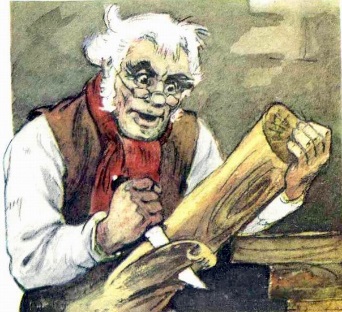 6.06.186.06.186.06.186.06.18Встреча с Папой  Карло. Дом – это то место, где ему хорошо. Театрализованное представление  призывает детей к размышлению, что делает дом местом приятным и хорошим.Сделать поделку или несколько поделок для лагеря, чтобы в нем стало уютнее и теплее. Подготовить защиту поделкиСовместно с родителями написать рассказ о том, что делает (или может сделать)  ваш дом  местом, где хорошо.Посещение концерта в ЦВРРазвлека-тельная программа «Моя семья»Спартакиада 1 отряд7.06.187.06.187.06.187.06.18Защита поделок, создающих уют в лагере, в отрядной комнате.-Написать о своих впечатлениях этого дня в лагере. Кто и что запомнилось больше всего? Почему?Посещение выставки в «Берегине»Познавательная программа «О братьях наших меньших»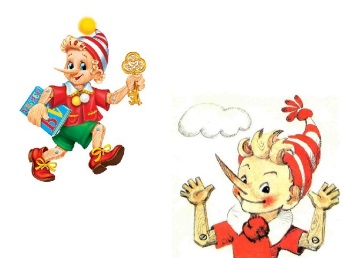 8.06.188.06.188.06.188.06.18Встреча с Буратино.Размышление о том, как хорошо можно провести время на улице (виртуальная экскурсия). А также о тех неожиданностях, которые на ней подстерегают.Подготовить стихи и песни о ПДД.Совместно с родителями написать маленький рассказ о случае приятного проведения времени на улице.«Добрая дорога» ( о ПДД)Спартакиада 3 отряд9.06.189.06.189.06.189.06.18Игра - вертушка на улице ( по станциям) На одной из станций дети должны исполнить песню или рассказать стих о ПДД.-Написать о своих впечатлениях этого дня в лагере. Кто и что запомнилось больше всего? Почему?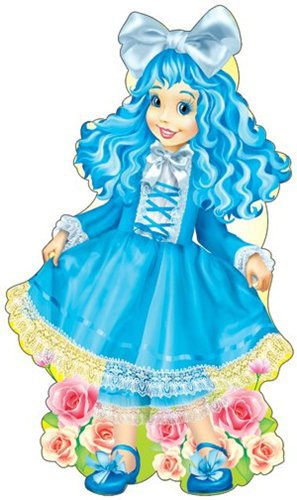 13.06.1813.06.1813.06.1813.06.18Встреча с Мальвиной и путешествие в «школьную страну». Что может сделать школу местом, где будет хорошо?Подготовить от каждого отряда сценку  «Веселый урок» на любую тему – не более 10 минут.  Важно, чтобы в «ход урока» был вовлечён зал.Вспомнить вместе с родителями о тех уроках, которые нравились больше всего. Почему?Познавательно- развлекательное мероприятие «День дружбы»Спартакиада 4 отряд14.06.1814.06.1814.06.1814.06.18Проведение «Веселых уроков»-Написать о своих впечатлениях этого дня в лагере. Кто и что запомнилось больше всего? Почему?Посещение выставки в «Берегине»Репетиция флешмоба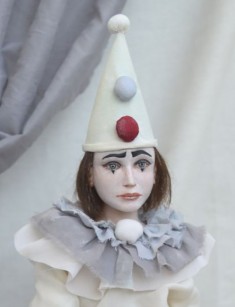 15.06.1815.06.1815.06.1815.06.18Встреча с  Пьеро  и «погружение»  в его любимое место – виртуальную  реальность.Конкурс рисунков на тему:«Страна, где нет интернета»(о том, чем можно заняться детям в отсутствии интернета, телефона,компьютера)Презентация рисунков. (сфотографировать или отсканировать и вставить в презентацию)Постараться провести время вечером вместе с родителями без компьютера, телевизора и интернета. Написать об этом вечере.Музыкально- развлекательная программа «Вместе весело шагать»18.06.1818.06.1818.06.1818.06.18Защита презентаций с рисунками детей.-Написать о своих впечатлениях этого дня в лагере. Кто и что запомнилось больше всего? Почему?Репетиция флешмоба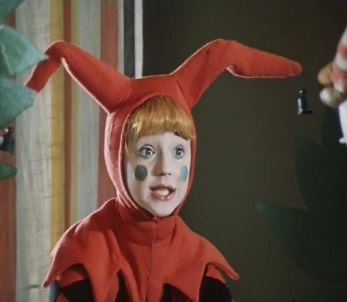 19.06.1819.06.1819.06.1819.06.18Встреча с Арлекино.Погружение в мир развлечений и отдыха, встреча с героями цирка. Поиск баланса между трудом и отдыхом.Подготовиться к участию в игре -«вертушке» «Сделал дело - гуляй смело!»:- вспомнить пословицы о труде и отдыхе- Написать о местах отдыха, где вы были вместе с родителями и вам там было хорошо. Почему? Можно наклеить фото с отдыха.Развлекательное мероприятие «День шоколада»Большая спортивная эстафета20.06.1820.06.1820.06.1820.06.18Участие в игре -«вертушке» «Сделал дело - гуляй смело!»-Написать о своих впечатлениях этого дня в лагере. Кто и что запомнилось больше всего? Почему?Развлекательная программа «Фантазеры»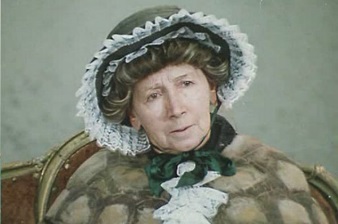 21.06.1821.06.1821.06.1821.06.18Встреча с черепахой Тортиллой и её мудрыми мыслями о том, что хорошо может быть везде, если внутри – гармония.Просмотр кинофильма.Написать вместе с родителями маленькое рассуждение о том, как можно сделать так, чтобы на душе у человека было хорошо. Что для этого могут сделать другие люди? Что для себя могу сделать я сам (сама)?Детский флешмоб22.06.1822.06.1822.06.1822.06.18Торжественное закрытие смены лагеря, подведение итогов заполнения Дневников- пропусков.Вручение призов за ведение Дневников- пропусков и за творческую активность в течение смены.